[NOMBRE Y APELLIDOS], con DNI / NIE nº:[nº DNI], domicilio en [dirección postal], teléfono [teléfono] y correo electrónico a efectos de notificaciones: [correo electrónico], estudiante de Grado/Máster [Grado/Máster] durante el curso académico 20     /20     ,DECLARO: Estar al corriente del abono de los precios públicos, comprometiéndome en caso de ser necesario, a aportar un documento oficial donde se indique la veracidad de esta declaración.Usted declara, bajo su responsabilidad, la veracidad del contenido de estas declaraciones, que cumple con los requisitos establecidos en la normativa vigente para obtener el reconocimiento de un derecho o facultad o para su ejercicio, que dispone de la documentación que así lo acredita, que la pondrá a disposición de la Universidad de Granada cuando le sea requerida, y que se compromete a mantener el cumplimiento de las anteriores obligaciones durante el período de tiempo inherente a dicho reconocimiento o ejercicio.Información básica sobre protección de sus datos personales aportadosInformación básica sobre protección de sus datos personales aportadosInformación básica sobre protección de sus datos personales aportadosResponsable:UNIVERSIDAD DE GRANADAUNIVERSIDAD DE GRANADALegitimación:La Universidad de Granada se encuentra legitimada para el tratamiento de sus datos por ser necesario para el cumplimiento de una obligación legal aplicable al responsable del tratamiento. art. 6.1.c) del Reglamento General de Protección de DatosLa Universidad de Granada se encuentra legitimada para el tratamiento de sus datos por ser necesario para el cumplimiento de una obligación legal aplicable al responsable del tratamiento. art. 6.1.c) del Reglamento General de Protección de DatosFinalidad:Gestionar su declaración responsableGestionar su declaración responsableDestinatarios:No se prevén comunicaciones de datosNo se prevén comunicaciones de datosDerechos:Tiene derecho a solicitar el acceso, oposición, rectificación, supresión o limitación del tratamiento de sus datos, tal y como se explica en la información adicional.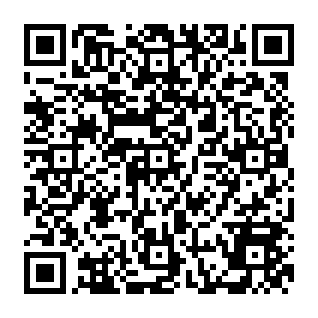 Información adicional:Puede consultar la información adicional y detallada sobre protección de datos en el siguiente enlace: https://secretariageneral.ugr.es/pages/proteccion_datos/leyendas-informativas/_img/promociondeempleoypracticas/%21